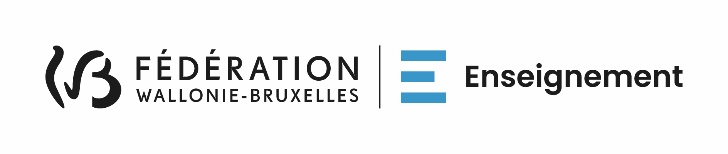 PROCÉDURE SPÉCIFIQUE DE MAINTIEN EXCEPTIONNEL EN TROISIÈME ANNÉE DE L’ENSEIGNEMENT MATERNELFORMULAIRE DE DEMANDE D’INTRODUCTION D’UN RECOURSIdentification du demandeur et de la demande Je soussigné·e, …………………………………………………………………………………………………………………………………….Parent, Adresse du domicile : …………………………………………………………………………………………………………………………………………….Adresse courriel à utiliser dans le cadre de la procédure :………………………………………………………………………………………Agissant pour l’élève suivant :Nom : ………………………………………………………………………………………………………………………………………………………………….Prénom : …………………………………………………………………………………………………………………………………………………………….Date de naissance : …………………………………………………………………………………………………………………………………………….Ecole : ……………………………………………………………………………………………………………………………………………………………….. Demande d’introduction d’un recours à l’encontre de la décision du Service général de l’inspectionMotivation du recours  :……………………………………………………..............................................……………………………………………………............................................X……………………………………………………..............................................……………………………………………………............................................……………………………………………………..............................................……………………………………………………............................................……………………………………………………..............................................……………………………………………………............................................……………………………………………………..............................................……………………………………………………............................................……………………………………………………..............................................……………………………………………………............................................Documents annexés à l’appui du recours :…………………….…………………….…………………….…………………….…………………….…………………….…………………….…………………….…………………….…………………….…………………….…………………….…………………….…………………….…………………….…………………….…………………….…………………….…………………….…………………….…………………….…………………….…………………….…………………….J’ai été informé·e du fait que les informations communiquées à la Chambre de recours pour contester la décision du Service général de l’inspection (motivation et documents), une fois téléchargées dans le DAccE de l’élève concerné, pourront être consultées :au sein du sous-volet « procédure spécifique de maintien exceptionnel en troisième année de l’enseignement maternel » : par tout utilisateur du DAccE disposant d’un accès au sous-volet, dans le cadre du traitement de la contestation, jusqu’à l’issue de la procédure ; au sein de l’onglet relatif à l’historique de la procédure l’onglet relatif à l’historique de la procédure spécifique de maintien exceptionnel en troisième année de l’enseignement maternel du sous-volet « historique des procédures », dans le cas où l’élève est maintenu, par les parents disposant d’un accès à l’onglet, pendant l’année du maintien. Date et signature du demandeurDate : ………………………………………………………………………………………………………………….................................Signature : XX